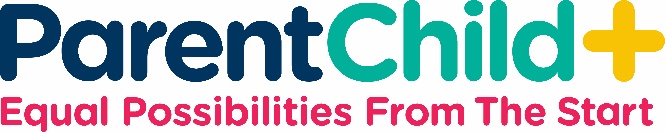 Apoyando el Desarrollo de tu Hijo(a):  “¿Eres mi mamá?” utiliza la repetición para construir vocabulario y mejorar la habilidad de tu hijo(a) para darle secuencia a eventos a través de una historia clásica acerca de un pájaro bebe en busca de su madre. Esto apoya el desarrollo cognitivo de tu hijo(a), y construye con las habilidades de literatura temprana. Además, la historia apoya el lazo entre padre e hijo, y permite que tu hijo(a) explore sentimientos conectados con el apego y la separación, una parte importante del desarrollo social emotivo. Las sorpresas en la historia ayudaran a tu hijo con sus habilidades para predecir y eventualmente le permitirán a tu hijo(a) contra la historia y “leerla” para ti, por medio del uso de las imágenes.  PARA DEMOSTRAR Eres Tu Mi Madre? AL PADRE:Invite al niño(a) a que vea y escuche. Intente sentarlo entre usted y el padre.Muestre y lea el titulo de la pagina.Muestre y describa como dar vuelta a la hoja y como cuidar del libro. Lea al hijo(a) en forma clara y tranquila. No vaya muy rápido. Deténgase en la mayoría de las imágenes.MotíveloSiga la dirección que toma el niño(a) y su imaginación. Deténgase en el mayor numero de imágenes y ayude a que su hijo nombre lo siguiente:Los nombres de los objetos: cría, bebe pajarito,  nido, plumas, gatito, gallina, perro, vaca, ubre, carro, bote, avión, grúa, lombrizColores:  Amarillo: concha, pico, ojos, collar de perro y carro; café: nido, gato, pájaro, y aros de humo; rojo:  pañuelo, lombriz, peine, collar y grúa.Palabras de Acción:  Sonreír, sentarse, volar, incubar, caer, caminar, hablar, correr, abrazarEmociones:  Felicidad, preocupación, miedo, tristeza, confianzaRelaciones:  Dentro del nido, afuera del nido, arriba en el aire, abajo en el suelo,  arriba de la cabeza del perro, alado de mamaCategorías:  Animales, maquinasAyude a su hijo(a) a aprender funcionan los libros y la escritura: Permita que su hijo(a) le de vuelta a la pagina.En ocasiones, señale con su dedo donde va leyendo. Describa las acciones en el libro en sus propias palabras para reforzar la historia. Deje que el niño(a) adivine lo que pasara después. Relacione la historia a la experiencia del niño(a): ¿Alguna vez te has preocupado por donde esta tu mama? ¿Alguna vez has visto estos animales que vemos en el libro? Cuales y donde? ¿Tienes mascotas? ¿Sabias que los pájaros alimentan a sus pequeños con lombrices? ¿Qué es lo que te daba tú mamá (papa, abuela, etc.) de comer? Para mas diversión con su hijo le puede gustar: Jugar un juego con su hijo(a) donde le señale diferentes características faciales y pregúntele si conoce a alguien con las mismas facciones. Ejemplo: cabello liso o curly, ojos azules o cafés, etc. Hable acerca de diferentes partes del cuerpo como por ejemplo, pico, ubre, y juegue a “¿Tengo una?” El padre le pregunta al hijo(a), “¿Tienes un pico?”, y el hijo(a) responde, “No, tengo una nariz.” “Tienes alas?” “No, tengo brazos,” etc.Recuerde lo siguiente durante la sesión:ALIENTE al niño a que hable.                       ELOGIE al niño(a) por hacer las cosas bien.HAGA PREGUNTAS  al niño(a).	            AYUDE al niño(a) cuando lo necesite.ESCUCHE las respuestas del niño(a).          RESPONDA a las respuestas del niño.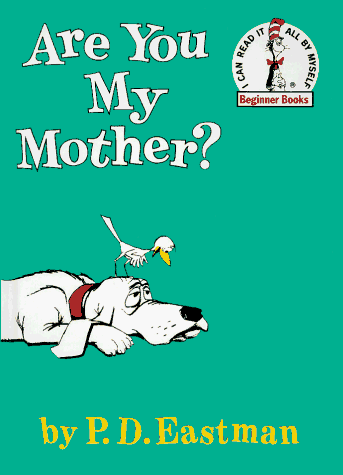 HOJA GUIA: LIBRO¿ERES MI MAMA?POR: P.D. EastmanPrograma: 1